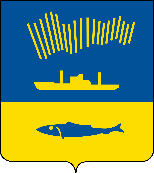 АДМИНИСТРАЦИЯ ГОРОДА МУРМАНСКАП О С Т А Н О В Л Е Н И Е                                                                                                         № В соответствии с Гражданским кодексом Российской Федерации, Федеральным законом от 06.10.2003 № 131-ФЗ «Об общих принципах организации местного самоуправления в Российской Федерации», Федеральным законом от 21.07.1997 № 117-ФЗ «О безопасности гидротехнических сооружений», Уставом муниципального образования городской округ город-герой Мурманск п о с т а н о в л я ю: 1. Внести в приложение № 1 к постановлению администрации города Мурманска от 31.05.2021 № 1454 «О комиссии по обследованию объектов, имеющих признаки гидротехнических сооружений, на водных объектах, расположенных на территории муниципального образования город Мурманск» изменения и изложить его в новой редакции согласно приложению к настоящему постановлению.2. Отделу информационно-технического обеспечения и защиты информации администрации города Мурманска (Кузьмин А.Н.) разместить настоящее постановление с приложением на официальном сайте администрации города Мурманска в сети Интернет.3. Редакции газеты «Вечерний Мурманск» (Елкин А.Е.) опубликовать настоящее постановление с приложением.4. Настоящее постановление вступает в силу со дня официального опубликования.5. Контроль за выполнением настоящего постановления возложить на заместителя главы администрации города Мурманска – председателя комитета по развитию городского хозяйства Нерубащенко Н.Ю.Глава администрации города Мурманска                                       			      Ю.В. Сердечкин